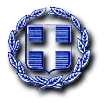              ΕΛΛΗΝΙΚΗ ΔΗΜΟΚΡΑΤΙΑ                   ΔΗΜΟΣ ΗΡΑΚΛΕΙΟΥΤΕΛΕΤΗ ΜΝΗΜΗΣΤΩΝ ΟΜΗΡΩΝ ΣΤΗ «ΣΤΟΑ ΜΑΚΑΣΙ»ΠρόσκλησηΗ Περιφερειακή Ενότητα Ηρακλείου και ο Δήμος Ηρακλείου τιμώντας όλους εκείνους που αιχμαλωτίστηκαν στη Στοά «Μακάσι», σας προσκαλούν την Πέμπτη  15 Ιουνίου 2023 στις 11:00 π.μ.  να παρευρεθείτε, στην τελετή μνήμης στο χώρο της Ενετικής Πύλης «Μακάσι» επί της οδού Νικολάου Πλαστήρα, κάτω από τον Προμαχώνα Μαρτινέγκο(Τάφο Ν. Καζαντζάκη).    Με τιμή Ο Αντιπεριφερειάρχης  Ηρακλείου               Ο Δήμαρχος Ηρακλείου ΝΙΚΟΛΑΟΣ ΣΥΡΙΓΩΝΑΚΗΣ                         ΒΑΣΙΛΗΣ ΛΑΜΠΡΙΝΟΣ Π Ρ Ο Γ Ρ Α Μ Μ Α ΤΕΛΕΤΗΣ ΜΝΗΜΗΣΤΩΝ ΟΜΗΡΩΝ ΣΤΗ «ΣΤΟΑ ΜΑΚΑΣΙ»ΠΕΜΠΤΗ 15 ΙΟΥΝΙΟΥ 2023 11:00  π.μ.Τελετή στο μνημείο στο χώρο της ενετικής Πύλης «Μακάσι»Προσέλευση επισήμων και Αρχών.Επιμνημόσυνη δέησηΓια το ιστορικό της ημέρας θα μιλήσει  ο εκπαιδευτικός– φιλόλογος του Γενικού Λυκείου Λ. Χερσονήσου κ. Σφακιωτάκης Σταύρος. Κατάθεση στεφάνων από τους:-Εκπρόσωπο της Κυβέρνησης,-Εκπροσώπους της Βουλής των Ελλήνων, Βουλευτές Π.Ε. Ηρακλείου,   Ευρωβουλευτές  -Περιφερειάρχη Κρήτης-Δήμαρχο Ηρακλείου-Γραμματέα της Αποκεντρωμένης Διοίκησης Κρήτης-Ανώτερο Διοικητή Φρουράς Ηρακλείου-Αστυνομικό Διευθυντή Ηρακλείου-Εκπρόσωπο του Λιμενικού Σώματος-Εκπρόσωπο του Πυροσβεστικού Σώματος-Πρύτανη του Πανεπιστημίου Κρήτης-Πρύτανη του Ελληνικού Μεσογειακού Πανεπιστημίου-Προεδρεύοντα της Πατριαρχικής Ανώτατης Εκκλησιαστικής Ακαδημίας Κρήτης       -Πρόεδρο Ι.Τ.Ε.-Πρόεδρο Π.Ε.Δ. Κρήτης-Διοικητή της 7ης Υγειονομικής Περιφέρειας Κρήτης-Πολιτικά κόμματα που εκπροσωπούνται στο Εθνικό, Ευρωπαϊκό Κοινοβούλιο-Ένωση Αποστράτων Αξιωματικών Στρατού Ν. Ηρακλείου-Ν. Λασιθίου-Ένωση Αποστράτων Αξιωματικών Πολεμικού Ναυτικού-Ένωση Αποστράτων Αξιωματικών Πολεμικής Αεροπορίας-Σύνδεσμο Εφέδρων Αξιωματικών-Σύνδεσμο Αποστράτων Σωμάτων Ασφαλείας-Σύλλογο Αποστράτων Λ.Σ Κρήτης και Δωδεκανήσου-Αναπηρικές Οργανώσεις-Εφεδροπολεμικές Οργανώσεις-Αντιστασιακές Οργανώσεις που εδρεύουν στη Π.Ε. Ηρακλείου-Πρόεδροι Συλλόγων – ΣωματείωνΤήρηση ενός λεπτού σιγής στη μνήμη των νεκρώνΑνάκρουση Εθνικού ΎμνουΛήξη τελετής – Αποχώρηση επισήμων.  Παρακαλούμε, όσους από τους παραπάνω επιθυμούν να καταθέσουν στεφάνι, να ενημερώσουν για την κατάθεση μέχρι την Τετάρτη 14 Ιουνίου 2023 στο τηλέφωνο 2813400374. (Ώρες επικοινωνίας: 08.00-14.30)Στις παραπάνω εκδηλώσεις καλούνται να παρευρεθούν:Ο Σεβασμιότατος Αρχιεπίσκοπος Κρήτης, ο Εκπρόσωπος της Κυβέρνησης, οι Βουλευτές, οι Ευρωβουλευτές, ο Περιφερειάρχης Κρήτης, ο Δήμαρχος Ηρακλείου, η Γραμματέας Αποκεντρωμένης Διοίκησης Κρήτης, ο Πρόεδρος και ο Εισαγγελέας Εφετών, ο Ανώτερος Διοικητής Φρουράς Ηρακλείου, ο Αστυνομικός Διευθυντής Ηρακλείου, ο Περιφερειακός Διοικητής Λιμενικού Σώματος, ο Λιμενάρχης Ηρακλείου, ο Περιφερειακός Διοικητής της Πυροσβεστικής Υπηρεσίας Κρήτης, ο Διοικητής Πυροσβεστικών Υπηρεσιών Ν. Ηρακλείου, ο Πρύτανης του Πανεπιστημίου Κρήτης, ο Πρύτανης του Ελληνικού Μεσογειακού Πανεπιστημίου, ο Προεδρεύων της Πατριαρχικής Ανώτατης Εκκλησιαστικής Ακαδημίας Κρήτης, o Πρόεδρος του I.T.E., ο Πρόεδρος και ο εισαγγελέας του Διοικητικού Δικαστηρίου, ο Πρόεδρος και ο Εισαγγελέας Πρωτοδικών Ηρακλείου, Πρωτοδίκες, Πταισματοδίκες, Ειρηνοδίκες, οι Θεματικοί Αντιπεριφερειάρχες, ο Πρόεδρος του Περιφερειακού Συμβουλίου, ο Πρόεδρος του Δημοτικού Συμβουλίου, ο Πρόεδρος ΠΕΔ, ο Εκτελεστικός Γραμματέας της Περιφέρειας Κρήτης, οι Δήμαρχοι της Π.Ε. Ηρακλείου, οι Αντιδήμαρχοι, ο Επίτροπος του Ελεγκτικού Συνεδρίου, Περιφερειακοί Σύμβουλοι, Δημοτικοί Σύμβουλοι, οι Αξιωματικοί των Ενόπλων Δυνάμεων, των Σωμάτων Ασφαλείας και του Λιμενικού Σώματος σε ενεργή υπηρεσία ή αποστρατεία με στολή κατά την ιεραρχική τάξη, τα πολιτικά κόμματα, οι πρώην Υπουργοί  πολιτικών και υπηρεσιακών Κυβερνήσεων Κοινοβουλευτικών Περιόδων, οι πρώην Ευρωβουλευτές και Βουλευτές, οι πρώην Νομάρχες και Δήμαρχοι Ηρακλείου, o Διοικητής της 7ης Υγειονομικής Περιφέρειας Κρήτης, η ασκούσα καθήκοντα συντονιστή στην Αποκεντρωμένη Διοίκηση Κρήτης, οι Γενικοί Διευθυντές της Αποκεντρωμένης Διοίκησης Κρήτης, οι Γενικοί Διευθυντές της Περιφέρειας Κρήτης, ο Περιφερειακός Διευθυντής Εκπαίδευσης Κρήτης, ο Διευθυντής Α/βάθμιας Εκπαίδευσης Ηρακλείου, ο Διευθυντής Β/βάθμιας Εκπαίδευσης Ηρακλείου, οι Προϊστάμενοι Δημόσιων Υπηρεσιών, Προϊστάμενοι Ν.Π.Δ.Δ., Οργανισμών, Τραπεζών, ο Πρόεδρος του τμήματος Ηρακλείου του  Ελληνικού Ερυθρού Σταυρού, Εκπρόσωποι Ενώσεων Αποστράτων Αξιωματικών του Στρατού, του Πολεμικού Ναυτικού, της Πολεμικής Αεροπορίας, των Σωμάτων Ασφαλείας και του Λιμενικού Σώματος, των Αναπηρικών και Αντιστασιακών  Οργανώσεων, των Εφεδροπολεμικών Οργανώσεων, οι Πρόξενοι, Περιφερειακοί Έφοροι Προσκόπων και Ελληνικού Οδηγισμού, Πρόεδροι Επιμελητηρίων, Πρόεδροι Επαγγελματικών Οργανώσεων, Πρόεδροι Ομοσπονδιών και Εργατικών Οργανώσεων, Πρόεδρος Εργατικού Κέντρου Ηρακλείου, Πρόεδροι Ενώσεων Γεωργικών Συνεταιρισμών, οι Πρόεδροι άλλων Σωματείων και Συλλόγων, τα Μ.Μ.Ε. και οι πολίτες.    ΕΛΛΗΝΙΚΗ ΔΗΜΟΚΡΑΤΙΑΠΕΡΙΦΕΡΕΙΑ ΚΡΗΤΗΣ      ΠΕΡΙΦΕΡΕΙΑΚΗ ΕΝΟΤΗΤΑ   ΗΡΑΚΛΕΙΟΥ